Cuarto anuncio            								01.03.2022                                                                              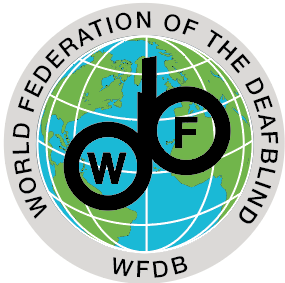 La sexta Asamblea General de la Federación Mundial de Sordociegos (WFDB) y la doceava conferencia mundial Helen Keller (HKWC) 
La 6ª Asamblea General de la WFDB y la 12ª HKWC se organizarán en el Hotel Panari, Nairobi, Kenia, del 6-14 de septiembre de 2022.OrganizadoresLa Federación Mundial de Sordociegos (WFDB)Fechas y programa6 de septiembre: llegada y reuniones regionales  Arrival and regional meetings 6 de septiembre: cena de recepción 7 de septiembre - 8 de septiembre: Asamblea general de la WFDB9 de septiembre: Día del informe global de la WFDB - “Que nadie quede atrás” (No one left behind)10 de septiembre: Visita sobre el terreno/Actividades culturales/ Excursión11 de septiembre - 13 de septiembre: Conferencia Mundial Helen Keller14 de septiembre: PartidaCostes de asistencia a la conferenciaHay dos paquetes de gastos para asistir a los eventos:Asistir tanto a la Asamblea General de la WFDB GA como a HKWC: 1320 USDPaquete de 8 días que incluye alojamiento (habitación individual), catering durante las conferencias, seguro de viaje y traslado al aeropuerto.2. Asistir solo a la Asamblea General: 480 USD3. Asistir solo al HKWC: 840 USDPaquete de 5 días que incluye alojamiento (habitación individual), catering para conferencias, seguro de viaje y traslado al aeropuerto.La tarifa incluirá pausas para café/té durante los días de la reunión, agua y material durante la conferencia.La cena es opcional y se puede incluir durante la duración de su estadía por 100 USD para el paquete de 5 días o 160 USD para el paquete de 8 días.No hay una tarifa de conferencia específica, todo está incluido en el precio del paquete.El costo del paquete de la conferencia no incluye gastos de viaje, Visa, vacunación u otros gastos personales.Las reservas de habitaciones que incluyen desayuno, almuerzo, cena y traslados al aeropuerto se realizan a través del formulario de registro.La asistencia de un día al HKWC será de 45 USD, incluyendo el almuerzo, las pausas para el café/té y el agua.Los formularios de registro y reserva están disponibles para su descarga en: www.wfdb.euLugarEl lugar de la conferencia y el alojamiento es el Hotel Panari, Panari Sky Centre, Mombasa Road, en Nairobi, Kenia: https://www.panarihotels.com/hotel https://www.panarihotels.com/hotel-nairobi/- Nairobi/ Distancia desde el aeropuerto internacional Jomo Kenyatta - 12,5 km, 20 - 30 minutos en coche, dependiendo del tráfico y las horas pico, Distancia al centro de Nairobi - 8 km, 10 - 15 minutos en coche dependiendo del tráfico y las horas pico. El hotel está ubicado en la carretera de Mombasa a medio camino entre el aeropuerto internacional y el centro de Nairobi. Un lado del hotel tiene vista al Parque Nacional de Nairobi y el otro tiene una vista panorámica del Distrito Central de Negocios de Nairobi. El hotel está a 8 km del Museo Nacional de Nairobi y a 6 km del Museo del Ferrocarril. El Parque Nacional de Nairobi, con sus puertas principales a muy poca distancia del hotel Panari, ofrece amplias llanuras de hierba y el telón de fondo de los rascacielos de la ciudad, albergando una gran variedad de vida silvestre, incluidos el rinoceronte negro, leones, leopardos, guepardos, hienas, búfalos, jirafas y una diversa avifauna.El precio, especificado anteriormente, cubre la duración de los eventos o las partes de los eventos a los que desee asistir. Las reservas se realizan a través del formulario de registro. Aquellos que se hayan registrado previamente serán contactados por el equipo de logística a cargo del evento. Más información estará disponible en nuestro sitio wParticipantes financiadosLa WFDB se complace en anunciar que nuestros donantes han puesto a disposición algunos fondos para los participantes que representan a nuestras organizaciones miembros del hemisferio sur. Esta financiación puede cubrir el alojamiento necesario (habitación individual/doble según requerimiento), desayuno, almuerzo, cena y dos descansos para tomar café/té durante la conferencia, costos de vuelo y transporte local. En este momento, los fondos están limitados a un representante con sordoceguera, incluido un guía intérprete, por país que viaje a Kenia. Para los participantes locales puede haber fondos adicionales disponibles.Si necesita ayuda, comuníquese con la secretaría de la conferencia en: info.ga-hkwc2021@wfdb.eu lo antes posible. Asegúrese de indicar su nombre y el de sus asistentes/guías-intérpretes, su país de origen y sus necesidades de apoyo en su solicitud.VisaLa mayoría de los visitantes extranjeros a Kenia deben solicitar una visa de manera telemática. El equipo de logística que organiza el evento puede ayudar en el manejo de las solicitudes de VISA según sea necesario, en nombre de los participantes como parte del procedimiento de reserva de grupo.Si se necesita asistencia para las solicitudes de VISA, el solicitante debe proporcionar los documentos necesarios que permitan al equipo de logística hacerlo (copia escaneada de la página con los datos del pasaporte, foto tamaño pasaporte, pequeño cuestionario con información personal adicional, etc.).Para obtener más información sobre la elegibilidad de la visa, las exenciones y la entrada a Kenia, visite: http://evisa.go.ke/about-evisa.html. Tema de la conferenciaSiendo el tema principal “Empoderando a las personas con sordoceguera – Inclusión mediante a la inversión e innovación”, la doceava conferencia mundial Helen Keller 2022 pretender centrarse en presentar buenas prácticas para mejorar el estatus y la situación de las personas con sordoceguera.Una llamada a las solicitudes ha sido distribuida a todas las organizaciones y está disponible también en nuestra página web.Bienvenidos a la sexta asamblea general de WFDB y la doceava Conferencia mundial Helen Keller 2022.De Parte del Sr. Geir Jensen, presidente de la WFDB, y el equipo logístico de la Asamblea General de la WFDB y la doceava Conferencia mundial Helen Keller 2022.Para más información, contacte con: info.ga-hkwc2021@wfdb.eu. 